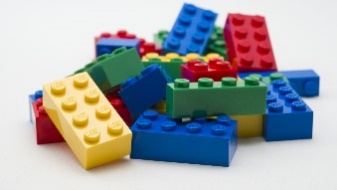 Choisis un lego de huit points de la couleur de ton choix1/ Réponds aux questions suivantes :           ¤ Quelle pièce représente 1/8 de ton lego ? Dessine-la           ¤ Quelle pièce représente 1/4 de ton lego ? Dessine-la           ¤ Quelle pièce représente 1/2 de ton lego ? Dessine-la2/ Maintenant, tu vas chercher comment représenter 3/2 de ton lego……. Dessine ce que tu as trouvé !3/ Pour t’aider à trouver la solution, complète les phrases suivantes :¤ La fraction qui correspond à ton lego entier est de                  .¤ Pour arriver jusqu’à , il te manque                        .¤ D’après la question 1, la pièce de lego qui correspond à cette fraction a ……….. points.¤ Pour représenter                   de ton lego, il te faut donc un lego entier PLUS un lego à ………. points. Cela fait donc un lego à ……… points au total.4/ Dessine la pièce qui représente 3/2 de ton lego à 8 points puis répond aux questions :    ¤ Est-ce la même pièce que celle que tu as dessinée dans la question 2/ ? ……………….    ¤ Cette pièce est-elle plus petite ou plus grande que ton lego de 8 points ? …………………………….    ¤ La fraction                       est donc plus …………………. que                     .          En mathématiques, on peut donc écrire que ……         ,  …… 	5/ Complète le résumé suivant :